Załącznik nr 2 do umowyHerb Miasta Kielce oraz logo ZTM 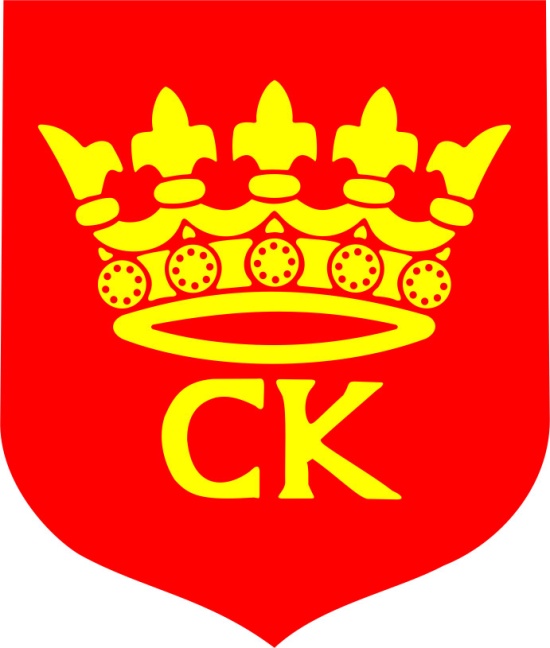 Herb Miasta Kielce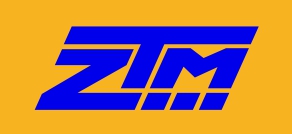 Logo ZTM